ФЕДЕРАЛЬНОЕ АГЕНТСТВО ЖЕЛЕЗНОДОРОЖНОГО ТРАНСПОРТА Федеральное государственное бюджетное образовательное учреждение высшего образования«Петербургский государственный университет путей сообщения Императора Александра I»(ФГБОУ ВО ПГУПС)Кафедра «Математика и моделирование»ПРОГРАММАучебной  практики«УЧЕБНО-АНАЛИТИЧЕСКАЯ ПРАКТИКА» (Б2.У.2)для направления38.03.05 «Бизнес информатика»по профилю «Архитектура предприятия» Форма обучения – очнаяСанкт-Петербург2018ЛИСТ СОГЛАСОВАНИЙ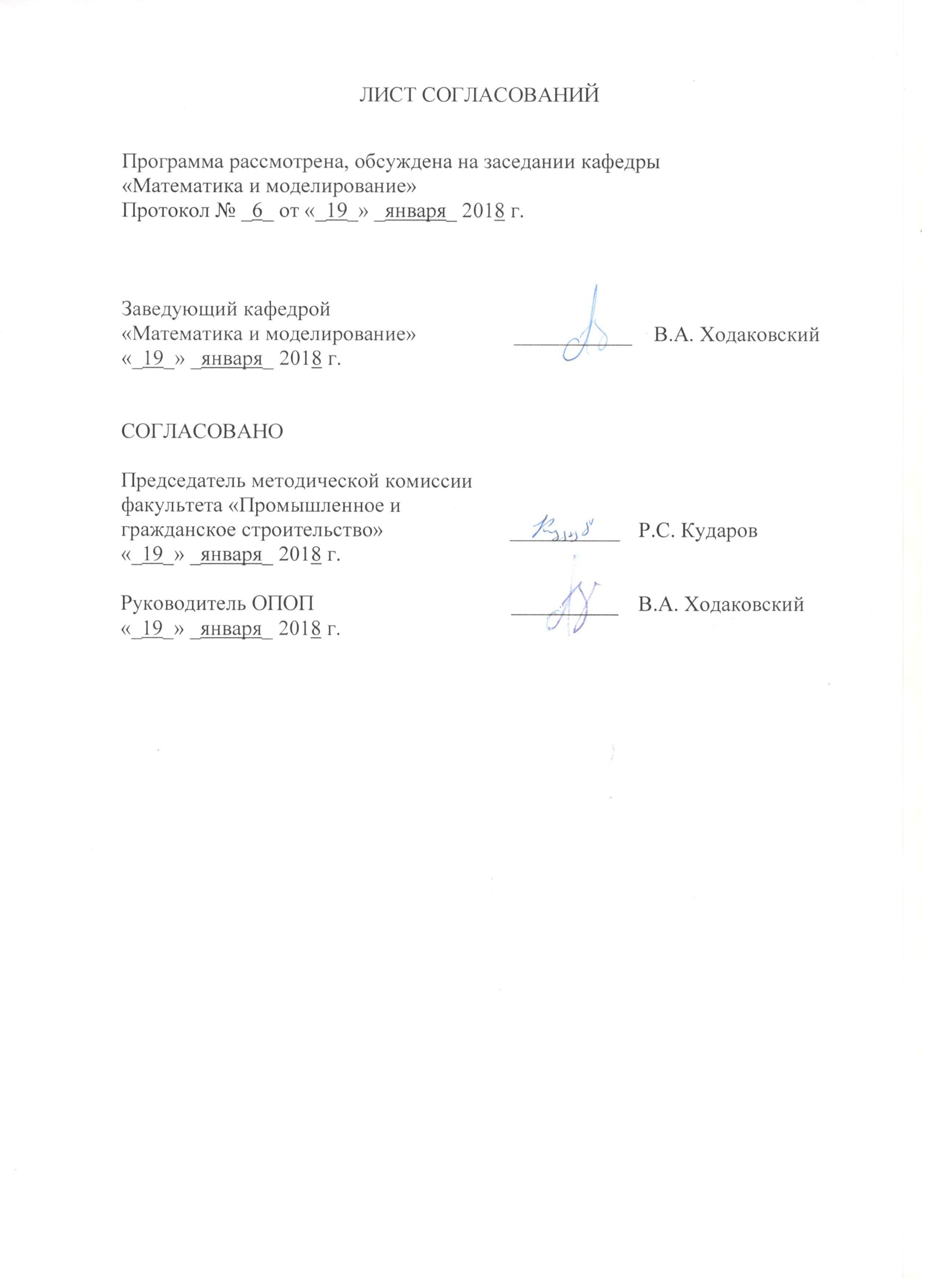 Программа рассмотрена, обсуждена на заседании кафедры«Математика и моделирование»Протокол № _6_ от «_19_» _января_ 2018 г. 1. Вид практики, способы и формы ее проведенияРабочая программа составлена в соответствии с ФГОС ВО, утвержденным «11» августа 2016 г., приказ № 1002 по направлению 38.03.05 «Бизнес-информатика», по учебной практике «Учебно-аналитическая практика».Вид практики – учебная.Тип практики:практика по получению первичных профессиональных умений и навыков, в том числе первичных умений и навыков научно-исследовательской деятельности.Способ проведения практики – стационарная.Форма проведения: практика проводится дискретно по периодам проведения практик – путем чередования в календарном учебном графике периодов учебного времени для проведения практик с периодами учебного времени для проведения теоретических занятий.Практика проводится в компьютерном классе кафедры «Математика и моделирование».Задачей проведения практики является закрепление теоретических и практических знаний, полученных обучающимися при изучении профессиональных и специальных дисциплин, а также приобретение профессиональных навыков и умения работы по специальности в области анализа информации.2. Перечень планируемых результатов обучения при прохождении практики, соотнесенных с планируемыми результатами освоения основной профессиональной образовательной программыПланируемыми результатами прохождения практики является приобретение знаний, умений, навыков и опыта деятельности.В результате прохождения практики обучающийся должен:ЗНАТЬ:- математические и информационные методы анализа информации, используемые для анализа экономических процессов.УМЕТЬ:принимать научно-обоснованные решения на основе математики, информатики и методов системного анализа;осваивать новые информационные  технологии, применяемые в аналитической деятельности;формировать презентации, научно-технические отчеты по результатам проделанной работы.ВЛАДЕТЬ:навыками работы в команде, толерантно воспринимая социальные, этнические, конфессиональные и культурные различия;методами решения прикладных задач в области анализа экономической информации;принципами работы с традиционными носителями информации, базами данных и знаний;методами использования аналитических платформ на примере системы ДЕДУКТОР;ПРИОБРЕСТИ ОПЫТ ДЕЯТЕЛЬНОСТИ:аналитическая деятельность.Приобретенные знания, умения, навыки и опыт деятельности, характеризующие формирование компетенций, осваиваемых при прохождении данной практики, позволяют решать профессиональные задачи, приведенные в соответствующем перечне по видам профессиональной деятельности в п. 2.4 основной профессиональной образовательной программы (ОПОП).Прохождение практики направлено на формирование следующих профессиональных компетенций (ПК), соответствующих видам профессиональной деятельности, на которые ориентирована программа бакалавриата:аналитическая деятельность:проведение анализа архитектуры предприятия (ПК-1);проведение исследования и анализа рынка информационных систем и информационно-коммуникативных технологий (ПК-2);выбор рациональных информационных систем и информационно-коммуникативных технологий решения для управления бизнесом (ПК-3);проведение анализа инноваций в экономике, управлении и информационно-коммуникативных технологиях (ПК-4).Область профессиональной деятельности обучающихся, прошедших данную практику, приведена в п. 2.1 ОПОП.Объекты профессиональной деятельности обучающихся, прошедших данную практику, приведены в п. 2.2 ОПОП.3. Место практики в структуре основной профессиональной образовательной программыПрактика «Учебно-аналитическая практика» (Б2.У.2) относится к Блоку 2 «Практики» и является обязательной.4. Объем практики и ее продолжительностьПрактика проводится в летний период.Примечания: «Форма контроля знаний» – зачет (З)5. Содержание практикиПервая неделя:получение индивидуальных заданий на практику, знакомство с программным обеспечением, пригодным для решения поставленных задач, подготовка вычислительного эксперимента.Вторая неделя: Проведение вычислительного эксперимента, получение результатов, оформление отчета, защита отчета о практике.6. Формы отчетностиПо итогам практики обучающимся составляется отчет с учетом индивидуального задания, выданного руководителем практики от Университета.Структура отчета по практике представлена в фонде оценочных средств.7. Фонд оценочных средств для проведения промежуточной аттестации обучающихся по практикеФонд оценочных средств по практике является неотъемлемой частью программы практики и представлен отдельным документом, рассмотренным на заседании кафедры и утвержденным заведующим кафедрой.8. Перечень основной и дополнительной учебной литературы, нормативно-правовой документации идругих изданий, необходимых для проведения практики8.1 Перечень основной учебной литературы, необходимой для прохождения практикиКудинов, Ю.И. Основы современной информатики. [Электронный ресурс] / Ю.И. Кудинов, Ф.Ф. Пащенко. — Электрон. дан. — СПб. : Лань, 2016. — 256 с. — Режим доступа: http://e.lanbook.com/book/86016Чекмарев, Ю.В. Локальные вычислительные сети. [Электронный ресурс] — Электрон. дан. — М. : ДМК Пресс, 2010. — 200 с. — Режим доступа: http://e.lanbook.com/book/1147Кудрявцев Д.В., Арзуманян М.Ю.,  Григорьев Л.Ю. Технологии бизнес-инжиниринга.  Учебное  пособие / под редакцией Д.В. Кудрявцева. — СПб.:  Изд-во Политехн. ун-та, 2014.Репин В., Елиферов В., Процессный подход к управлению. Моделирование бизнес-процессов –  М.: Изд-во «Манн, Иванов и Фарбер». 2013 – 544 с.Соколов Н.Е. Рынки ИКТ и организация продаж: учебное пособие/ Н.Е. Соколов – СПб.: Изд-во ПГУПС - 2016.Соколов, Н.Е. Проектирование информационных систем / Н.Е. Соколов – СПб.: - Изд-во «Копи Шоп Оранж» - 2013. – 143 С.Микони С. В. Многокритериальный выбор на конечном множестве альтернатив [Электронный ресурс] : учеб. пособие: для информац. спец. вузов / С. В. Микони. - СПб. ; М. ; Краснодар : Лань, 2009. - 270 с. (50 экз., ККО 4,55) [http://e.lanbook.com/view/book/269/]8.2 Перечень дополнительной учебной литературы, необходимой для прохождения практикиБородин А.Н. Элементарный курс теории вероятностей и математической статистики. – СПб. : Лань,2011.- 256 c.Боровков А.А. Математическая статистика. – СПб. : Лань,2011.- 704c.Свешников А.А. Прикладные методы теории случайных функций.– СПб. : Лань,2011.- 464c.Семенчин Е.А. Теория вероятностей в примерах и задачах. – СПб.: Лань,2011.- 352c.Копылов В. И. Курс дискретной математики [Электронный ресурс]. – СПб. Лань, 2011. – 208 c.http://e.lanbook.com/books/element.php?pl1_id=1798Боровских Ю.В., Гадасина Л.В., Грибкова Н.В. Вероятности событий в стохастических моделях / Метод указания, СПб, ПГУПС, 2007. – 54 c.Микони, С.В. Теория принятия управленческих решений. [Электронный ресурс] — Электрон. дан. — СПб.: Лань, 2015. — 448 с. — Режим доступа: http://e.lanbook.com/book/65957;Бумфрей, Ф. XML. Новые перспективы WWW. [Электронный ресурс] / Ф. Бумфрей, О. Диренцо, Й. Дакетт. — Электрон. дан. — М. : ДМК Пресс, 2006. — 688 с. — Режим доступа: http://e.lanbook.com/book/1138Ногл, М. TCP/IP. Иллюстрированный учебник. [Электронный ресурс] — Электрон. дан. — М. : ДМК Пресс, 2007. — 480 с. — Режим доступа: http://e.lanbook.com/book/1140Хомоненко, А. Д. Базы данных : учеб. для вузов / А. Д. Хомоненко, В. М. Цыганков, М. Г. Мальцев ; ред. : А. Д. Хомоненко. - Изд. 5-е, доп. - М. : БИНОМ-Пресс ; Спб. : КОРОНА принт, 2006. - 736 с. : ил.Данилин, А. Архитектура и стратегия. «Инь» и «Янь» информационных технологий / А. Данилин, А. Слюсаренко. – М.: Интернет-Университет Информационных Технологий, 2005. – 504 с.8.3 Перечень нормативно-правовой документации, необходимой для прохождения практикиГОСТ 28806-90. Качество программных средств. Термины и определения. Международные стандарты ИСО серии 9000 и 10000 на системы качества: версии 1994 г. – М.: Изд-во стандартов, 1995 г. Международные стандарты ИСО серии 9000: версии 2000 г.  Международный стандарт ИСО/МЭК 9126:1993. Информационная технология. Оценка программного продукта. Характеристики качества и руководство по их применению8.4 Другие издания, необходимые для прохождения практикиПри прохождении учебной ознакомительной практики другие издания не используются.9. Перечень ресурсов информационно-телекоммуникационной сети «Интернет», необходимых для прохождения практики1.	Личный кабинет обучающегося и электронная информационно-образовательная среда. [Электронный ресурс]. – Режим доступа: http://sdo.pgups.ru/  (для доступа к полнотекстовым документам требуется авторизация);2.	http://www.trudkod.ru/ – Трудовой Кодекс Российской Федерации (последняя действующая редакция с комментариями);3.	http://www.constitution.ru/ – Конституция Российской Федерации;4.	https://raildata.ru/ – сайт Информационно-Вычислительного Центра Октябрьской ж.д. (филиал ОАО «РЖД»);5.	http://www.iac.spb.ru/ – сайт Информационно-Аналитического Центра г. Санкт-Петербурга;6. Сайт фирмы «Аналитические технологии» https://basegroup.ru/deductor/;7.	Сайт Бизнес инжиниринг группhttp://bigc.ru/publications/;База знаний по бизнес-анализу   http://iiba.ru/;Электронно-библиотечная система ЛАНЬ [Электронный ресурс]. Режим доступа:  https://e.lanbook.com — Загл. с экрана.10. Перечень информационных технологий, используемых при проведении практики, включая перечень программного обеспечения и информационных справочных системСистемой информационного обеспечения практики предусматриваются использование единой автоматизированной информационной системы управления Университета (ЕАИСУ) для учета прохождения практики обучающимися с первого по пятый курсы.Перечень информационных технологий, используемых при проведении практики:перечень Интернет-сервисов и электронных ресурсов (поисковые системы, электронная почта, онлайн-энциклопедии и справочники, электронные учебные и учебно-методические материалы).электронная информационно-образовательная среда Петербургского государственного университета путей сообщения Императора Александра I [Электронный ресурс]. Режим доступа:  http://sdo.pgups.ru.Практика обеспечена необходимым комплектом лицензионного программного обеспечения, установленного на технических средствах, размещенных в специальных помещениях и помещениях для самостоятельной работы: операционная система Windows, MS Office 11. Описание материально-технической базы, необходимой для проведения практикиМатериально-техническая база обеспечивает проведение всех видов учебных занятий, предусмотренных учебным планом по направлению 38.03.05 «Бизнес информатика» и соответствует действующим санитарным и противопожарным нормам и правилам.Она содержит специальные помещения -  учебные аудитории для проведения групповых и индивидуальных консультаций, текущего контроля и промежуточной аттестации, а также помещения для хранения и профилактического обслуживания учебного оборудования.Специальные помещения укомплектованы специализированной мебелью и техническими средствами обучения, служащими для представления учебной информации большой аудитории (мультимедийным проектором, экраном, либо свободным участком стены ровного светлого тона размером не менее 2х1.5 метра, стандартной доской для работы с маркером). В случае отсутствия стационарной установки аудитория оснащена розетками электропитания для подключения переносного комплекта мультимедийной аппаратуры и экраном (либо свободным участком стены ровного светлого тона размером не менее 2х1.5 метра).Заведующий кафедрой«Математика и моделирование»___________В.А. Ходаковский«_19_» _января_ 2018 г.СОГЛАСОВАНОПредседатель методической комиссии факультета «Промышленное и гражданское строительство»____________Р.С. Кударов«_19_» _января_ 2018 г.Руководитель ОПОП__________В.А. Ходаковский«_19_» _января_ 2018 г.Вид учебной работыВсего часовСеместрВид учебной работыВсего часов4Форма контроля знанийЗЗОбщая трудоемкость: час / з.е.108 / 3108 / 3Продолжительность практики: неделя22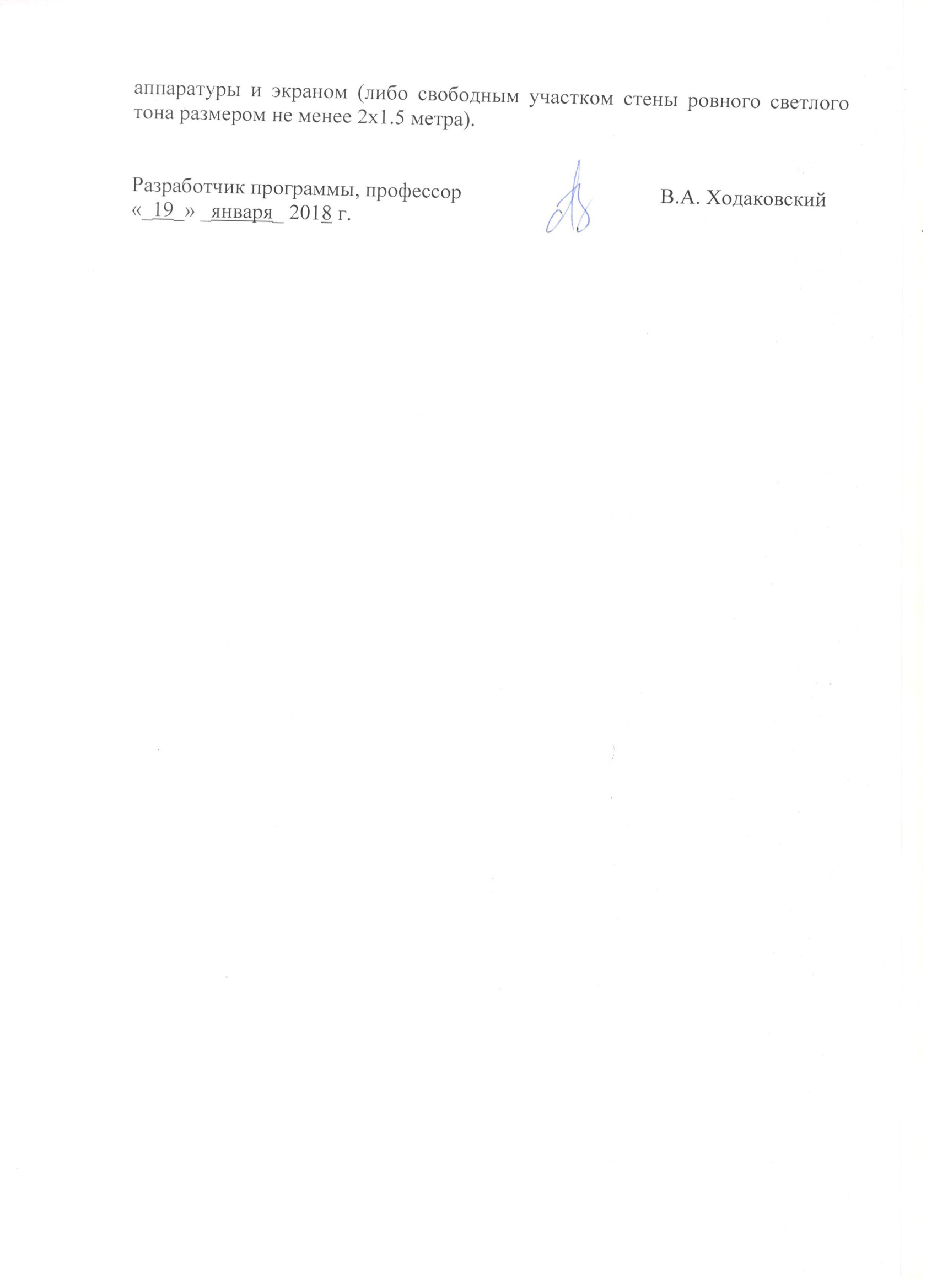 Разработчик программы, профессорВ.А. Ходаковский«_19_» _января_ 2018 г.